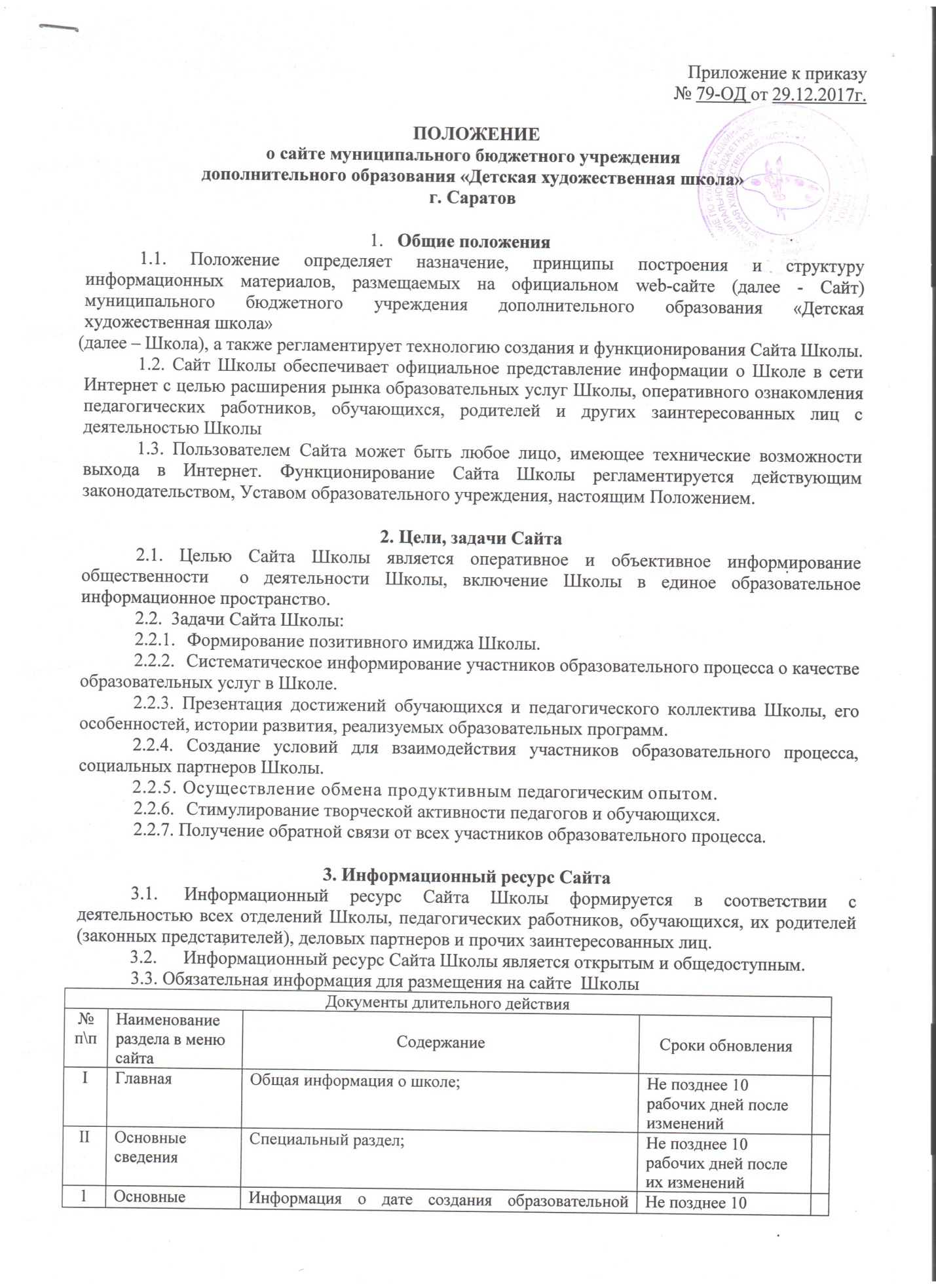        3.5.Часть информационного ресурса, формируемого по инициативе  педагогов и обучающихся, воспитанников Школы, может быть размещена на отдельных специализированных сайтах, доступ к которым организуется с Сайта Школы, при этом данные сайты считаются неотъемлемой частью Сайта Школы и на них распространяются все нормы и правила данного Положения.Не допускается размещение на Сайте Школы противоправной информации и информации, не имеющей отношения к деятельности Школы, несовместимой с задачами образования, разжигающей межнациональную рознь, призывающей к насилию, не подлежащей свободному распространению в соответствии с законодательством Российской Федерации.Редакционная коллегия Сайта4.1.	Для обеспечения разработки и функционирования Сайта создается редакционная коллегия, в состав которой входят:заместитель директора Школы, курирующий вопросы информатизации;специалисты школы;инициативные педагоги, обучающиеся, воспитанники, их родители (законные представители).4.2.	Для административного регулирования редакционная коллегия Сайта разрабатывает регламент работы с информационным ресурсом Сайта Школы (далее Регламент), в котором определяются:должностные лица, ответственные за подборку и предоставление соответствующей информации по каждому разделу Сайта (информационно-ресурсному компоненту);перечень обязательно предоставляемой информации;формат предоставления информации;график размещения информации, её архивирования и удаления;перечень должностных лиц, осуществляющих размещение информации и зоны их ответственности.4.3. Регламент работы с Сайтом Школы утверждается директором Школы.4.4. Руководство обеспечением функционирования Сайта и его программно-технической поддержкой возлагается на заместителя директора Школы, ответственного за информатизацию образовательного процесса.4.5. Заместитель директора Школы, ответственный за информатизацию образовательного процесса, обеспечивает оперативный контроль качества выполнения всех видов работ с Сайтом и соответствие их Регламенту.4.6. Непосредственное выполнение технологических работ по обеспечению  целостности и доступности Сайта  Школы, реализации правил разграничения доступа возлагается на администратора по работе с Сайтом (далее - ответственный), который назначается директором Школы.Организация информационного наполнения и сопровождения СайтаЧлены редакционной коллегии Сайта Школы обеспечивают качественное выполнение всех видов работ, непосредственно связанных с разработкой и функционированием Сайта Школы согласно Регламенту.Ответственный осуществляет:оперативный контроль за размещенной на Сайте Школы информацией;консультирование членов редакционной коллегии о подготовке материалов и способах ее размещение;изменение структуры Сайта, по согласованию с заместителем руководителя Школы, ответственным за информатизацию образовательного процесса;программно-техническую поддержку, реализацию политики разграничения доступа и обеспечение безопасности информационных ресурсов.Ответственность Лицо предоставившее информацию для размещения на Сайте Школы  несет ответственность за недостоверное, несвоевременное или некачественное предоставление информации (в том числе с грамматическими или синтаксическими ошибками). Ответственность за некачественное текущее сопровождение Сайта несет администратор Сайта Школы. Некачественное текущее сопровождение может выражаться:в несвоевременном размещении предоставляемой информации;в отсутствии даты размещения документа;в совершении действий, повлекших причинение вреда информационному ресурсу;в невыполнении необходимых программно-технических мер по обеспечению целостности и доступности информационного ресурса.6.3.	Ответственность за нарушение работоспособности и актуализации Сайта Школы  вследствие реализованных некачественных концептуальных решений, отсутствия чёткого порядка в работе лиц, на которых возложено предоставление информации, несёт заместитель директора Школы, ответственный за информатизацию образовательного процесса.1Основные сведенияОсновные сведенияИнформация о дате создания образовательной организации, о месте нахождения образовательной организации и ее филиала, графике работы, контактных телефонах и об адресах электронной почты;Не позднее 10 рабочих дней после их изменений2Структура и органы управления образовательной организациейСтруктура и органы управления образовательной организациейИнформация о структуре и об органах управления образовательной организации, в том числе о наименовании структурных подразделений (органов управления); учредителях школы, местах нахождения, адресах электронной почты;Не позднее 10 рабочих дней после их изменений3ДокументыДокументы-Устав образовательной организации;- Лицензия на осуществление образовательной деятельности (с приложениями);- Правила внутреннего распорядка обучающихся;- Положение о сайте МБУДО «ДХШ»;- Локальные нормативные акты; положения о защите персональных данных обучающихся и их родителей;- Положение о порядке привлечения  и расходования добровольных пожертвований и целевых взносов от физических и юридических лиц;- Программа развития МБУДО «ДХШ»;- Положения об организации учебного процесса;- Муниципальное задание на текущий год;- Отчет о выполнении муниципального задания  текущий год;Не позднее 10 рабочих дней после их изменений4ОбразованиеОбразование-Расписание занятий на текущий учебный год  по адресу: г. Саратов, пл.им.Орджоникидзе Г.К., 1; -Расписание занятий на текущий учебный год  по адресу: г. Саратов, ул. Т.Шевченко, д.2;  -Регламент приема детей в МБУДО «ДХШ»;-Реализуемые программы МБУДО «ДХШ»; - План работы МБУДО «ДХШ» на текущий учебный год;-Сведения о численности обучающихся по реализуемым образовательным программам;Не позднее 10 рабочих дней после их изменений5 Руководство. Педагогический состав Руководство. Педагогический составСведения о  руководителе образовательной организации, его заместителях и о персональном составе педагогических работников с указанием должности  и квалификации;Не позднее 10 рабочих дней после их изменений6Материально-техническое обеспечение и оснащение образовательного процесса (наличие оборудованных  помещений для занятий)Материально-техническое обеспечение и оснащение образовательного процесса (наличие оборудованных  помещений для занятий)-Обеспечение доступа в здания образовательной организации инвалидов и лиц с ограниченными возможностями здоровья;-Условия питания обучающихся, в том числе инвалидов и лиц с ограниченными возможностями здоровья;-Условия охраны здоровья обучающихся, в том числе инвалидов и лиц с ограниченными возможностями здоровья;-Доступ к информационным системам и информационно-телекоммуникационным сетям, в том числе для инвалидов и лиц с ограниченными возможностями здоровья;-Электронные образовательные ресурсы, к которым обеспечивается доступ обучающихся, в том числе для инвалидов и лиц с ограниченными возможностями здоровья;-Наличие специальных технических средств обучения коллективного и индивидуального использования для инвалидов и лиц с ограниченными возможностями здоровья;Не позднее 10 рабочих дней после их изменений7Стипендии и иные виды материальной поддержкиСтипендии и иные виды материальной поддержкиИнформация о наличии и условиях предоставления стипендий и иных видов материальной поддержки;Не позднее 10 рабочих дней после их изменений8Платные образовательные услугиПлатные образовательные услугиИнформация о порядке оказания платных образовательных услуг;Не позднее 10 рабочих дней после их изменений9Финансово-хозяйственная деятельностьФинансово-хозяйственная деятельность- Муниципальное задание на текущий год и отчет о выполнении за прошедший год;- Поступление и расходование финансовых и материальных средств по итогам финансового года; - План финансово-хозяйственной деятельности образовательного учреждения, утверждённых в установленном порядке;- Отчет о финансово-хозяйственной деятельности;Не позднее 10 рабочих дней после их изменений10Вакантные места для приема (перевода)Вакантные места для приема (перевода)Информация о количестве вакантных мест для приема (перевода); Не позднее 10 рабочих дней после их измененийIIIНовостиНовостиМатериалы о событиях текущей жизни Школы; проводимых мероприятиях, архивы новостей;Не позднее 10 рабочих дней после их измененийIVРеализация антикоррупционной политики Реализация антикоррупционной политики  Информация о среднемесячной заработной плате руководителя, его заместителей;Не позднее 10 рабочих дней после  их измененийVФорумФорумОбсуждение вопросов на форуме;Не позднее 10 рабочих дней после их измененийПостоянно работающие разделыПостоянно работающие разделыПостоянно работающие разделыПостоянно работающие разделыПостоянно работающие разделыПостоянно работающие разделыКарта сайтаСодержание  информации во всех разделах сайта и ссылки на все документыНе позднее 10 рабочих дней после их измененийФорумОбсуждения вопросов организации образовательного процесса всеми его участникамиНе позднее 10 рабочих дней после их изменений